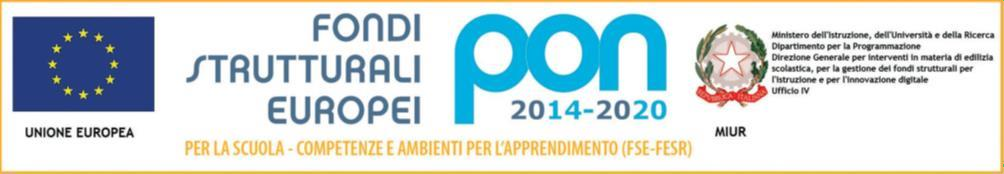 Istituto Comprensivo “Federico De Roberto”Scuola ad Indirizzo MUSICALEPiazzale Tienanmen, 5 – 95019 Zafferana Etnea (CT) Tel/Fax 0957082022 - 7093023CTIC860001 – C.F. 81004090874e-mail ctic860001@istruzione.it – pec - ctic860001@pec.istruzione.it www.icderobertozafferana.edu.itAl Dirigente Scolastico dell’I.C. “F. De Roberto” ZAFFERANA ETNEA (CT)DOMANDA DI DISPONIBILITÀ PERSONALE A.T.A. PER LA REALIZZAZIONE DEL PROGETTO CODICE:10.2.2A-FDRPOC-SI-2022-196                 “DE ROBERTO GIOIOSA...MENTE INSIEME”CUP: I14C22000450Avviso pubblico prot. 6336 del 05/09/2022 – FSE-196 - Socialità, apprendimenti, accoglienzaIl/la sottoscritto/a …………………………………………………………………………Nato/a ……………………………………il……………………………………………….e Residente a …………………………………………………………………………… in Via/Piazza……………………………….n………… Codice Fiscale …………………………………………Rec. Tel. ………………….. e-mail ……………………………………in servizio presso Codesto Istituto,COMUNICALa propria disponibilità a collaborare al progetto sopra indicato, in qualità di:  □ Assistente Amministrativo□ Collaboratore ScolasticoA tal fine, consapevole della responsabilità penale e della decadenza da eventuali benefici acquisiti, nel caso di dichiarazioni mendaci, dichiara sotto la propria personale responsabilità quanto segue:  □ di aver preso visione dell’avviso interno;  □ di essere disponibile a svolgere l’attività al di fuori del proprio orario di servizio anche nella giornata di sabato mattina.La sottoscritta consente il trattamento dei propri dati, ai sensi del D.Lgs. 30/06/2003 n. 196, per le esigenze e le finalità dell’incarico di cui alla presente domanda di disponibilità.Zafferana Etnea, firmaFondi Strutturali Europei – Programma Operativo Nazionale “Per la scuola, competenze e ambienti per l’apprendimento” 2014-2020. Finanziato con FSE e FDR – Asse I – Istruzione  Obiettivi Specifici 10.1, 10.2 e 10.3 – Azioni 10.1.1, 10.2.2 e 10.3.1.Avviso pubblico prot. n. 33956 del 18/05/2022 – Realizzazione di percorsi educativi volti al potenziamento delle competenze delle studentesse e degli studenti e per la socialità e l’accoglienza.CUP: I14C22000450   